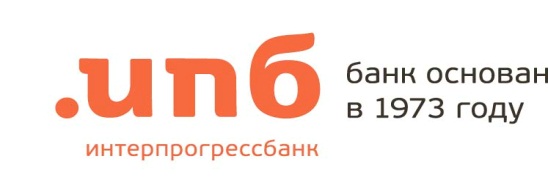 Приложение № 3к Договору банковского счета«______» ____________________20____ г.ДОВЕРЕННОСТЬ_____________________________________________________________________________________________(наименование организации, предприятия)в лице _______________________________________________________________________________________(должность, Ф.И.О.)Расчетный счет № _______________________________________________________________________________________действующего на основании ____________________________________________________________________доверяет ____________________________________________________       _____________________________                                                            (Ф.И.О.)                                                                                     (образец подписи)Дата рождения:______________________  Место рождения:____________________________________________________Гражданство:___________________________________________________________________________________________Паспорт № ____________________ выдан ________________________________________________________                                                                                                                                           (кем, когда)Проживающему:______________________________________________________________________________                                                                            (место жительства(регистрации)Сведения о миграционной карте/въездной визе:______________________________________________________________Место работы и должность:____________________________________________________________________Телефон:____________________________________________________________________________________Доверенное лицо:По счёту (ам) открытым в «ИНТЕРПРОГРЕССБАНК» (Акционерное общество):предоставлять пакет документов на открытие/закрытие счета;снимать/зачислять денежные средства  со/на счета;передавать в банк расчетные и иные  документы;получать выписки с приложениям и иные документы.В соответствии с «Договором  на  обслуживание Клиента в корпоративной системе электронных расчетов «Клиент-ТелеБанк» «ИНТЕРПРОГРЕССБАНК» (Акционерное общество) : (отметить нужное)получать носители ключей, специальное программное обеспечение, учетные записи и пароли;удостоверять личной подписью Акт приема-передачи носителей ключей, специального ПО, учетных записей и паролей;передавать запросы на сертификаты криптографических ключей.Доверенность выдана сроком на 3 (три) года.Подписи вышеперечисленных лиц удостоверяю.Подпись руководителя          _____________________________________________   _____________________      						(Ф.И.О.)           				(подпись)М.П.                                                                                             Печать и подпись руководителя соответствуют заявленному образцу                                                                    "____" 				20 ____ года.ЯвляетсяИностранным  публичным  должностным лицом  или супругами, близкими родственниками (родственниками по прямой восходящей и нисходящей линии (родителями и детьми дедушками, бабушками и внуками), полнородными и неполнородными (имеющими общих отца и мать) братьями и сестрами, усыновителями и усыновленными) или же они действуют от имени указанного лица.Не являетсяИностранным  публичным  должностным лицом  или супругами, близкими родственниками (родственниками по прямой восходящей и нисходящей линии (родителями и детьми дедушками, бабушками и внуками), полнородными и неполнородными (имеющими общих отца и мать) братьями и сестрами, усыновителями и усыновленными) или же они действуют от имени указанного лица.